УКРАЇНАПОЧАЇВСЬКА  МІСЬКА  РАДАВИКОНАВЧИЙ КОМІТЕТР І Ш Е Н Н Явід         лютого 2018 року                                                            №  проектПро виділення одноразовоїгрошової допомоги гр. Бондар А.П.              Розглянувши заяву жительки  м. Почаїв вул. Кременецька, 49  гр. Бондара Анатолія Пилиповича , який просить надати одноразову грошову допомогу на лікування дружини, яка потребує дороговартісного лікування, взявши до уваги довідку Тернопільського обласного клінічного онкологічного диспансеру № 319 від 14.06.2017 року та депутатський  акт  обстеження  від   06 лютого 2018 року та керуючись Положенням про надання одноразової адресної матеріальної допомоги малозабезпеченим верствам населення Почаївської міської об’єднаної територіальної громади, які опинилися в складних життєвих обставинах, затвердженого рішенням виконавчого комітету № 164 від 19 жовтня 2016 року  виконавчий комітет  міської ради                                                     В и р і ш и в:Виділити одноразову грошову допомогу гр. Бондару Анатолію Пилиповичу в   розмірі 2000 (дві тисячі)  гривень.Фінансовому відділу міської ради перерахувати гр. Бондару Анатолію Пилиповичу одноразову грошову допомогу.Лівар Н.М.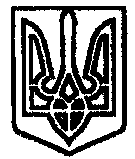 